Принтеры для наружной печатиEpson SureColor SC-S30610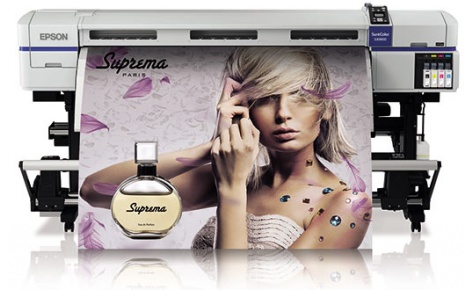 Экосольвентный принтер для экономичной печати до формата 64 дюймаПринтер Epson SureColor SC-S30610, обеспечивающий низкую стоимость владения, предназначен для выполнения самых различных задач печати, таких как постеры, указатели, баннеры, выставочные панели, POS-материалы для наружного и интерьерного использования.Печать на большом диапазоне носителей, как с покрытием, так и без, шириной до 64 дюймов (162.6 см)Новые чернила Epson UltraChrome GS2 – 4-х цветные экосольвентные чернила, обеспечивающие наружного размещение отпечатка до 3-х лет без ламинацииНадежная и высокопроизводительная печатающая головка MicroPiezo Advanced TFP для точного позиционирования капли и длительного срока службы принтераВеликолепное качество печати благодаря разрешению до 1440 x 1440 dpi и печати каплями переменного размера, минимальный размер капли 4.2 плСкорость до 29.4 м2/час в режиме Draft при печати на виниле (10 м2/час в режиме Production mode; 7.3 м2/час в режиме Quality)Новый механизм для простой и удобной загрузки рулона одним операторомУдобный доступ с фронтальной и тыльной стороны к носителю и контроль его натяженияСпециальный приемник для отпечатанного рулонаТри раздельно контролируемых блока сушкиНе требуется специальных систем вентиляции при эксплуатации принтераУдобство и простота в подключении, эксплуатации и обслуживанииНизкая стоимость эксплуатации благодаря раздельным картриджам объемом 700 млEpson SureColor SC-S50610 (4 цвета)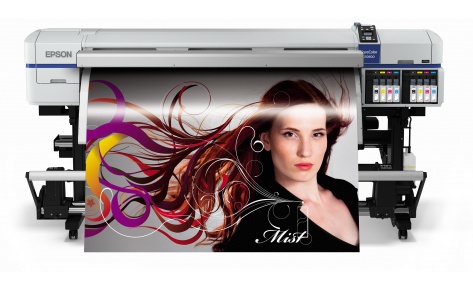 Производительный экосольвентный принтер формата 64 дюймаПечать на большом диапазоне носителей, как с покрытием, так и без, шириной до 64 дюймов (162.6 см)Новые чернила Epson UltraChrome GS2 – 4-х цветные экосольвентные чернила, обеспечивающие наружного размещение отпечатка до 3-х лет без ламинацииДве высокопроизводительные печатающие головки MicroPiezo Advanced TFP для точного позиционирования капли и длительного срока службы принтера и высокой скоростиУстановка двух комплектов картриджей одновременноВеликолепное качество печати благодаря разрешению до 1440 x 1440 dpi и печати каплями переменного размера, минимальный размер капли 4.2 плСкорость печати до 53,2 м2/ч в режиме быстрой печати, 17,9 м2/ч в производственном режиме;Новый механизм для простой и удобной загрузки рулона одним операторомУдобный доступ с фронтальной и тыльной стороны к носителю и контроль его натяженияСпециальный приемник для отпечатанного рулонаТри раздельно контролируемых блока сушкиНе требуется специальных систем вентиляции при эксплуатации принтераУдобство и простота в подключении, эксплуатации и обслуживанииНизкая стоимость эксплуатации благодаря раздельным картриджам объемом 700 млДополнительная высокопроизводительная система сушки в комплектеEpson SureColor SC-S50610 (5 цветов)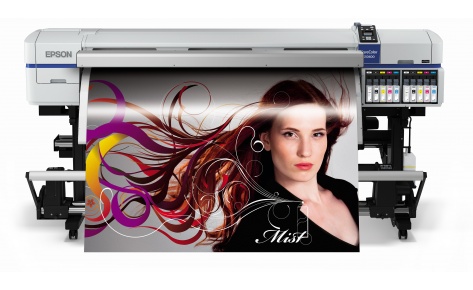 Производительный экосольвентный принтер формата 64 дюйма с белыми черниламиПечать на большом диапазоне носителей, как с покрытием, так и без, шириной до 64 дюймов (162.6 см)Белые чернила для печати на темных и прозрачных носителяхДве высокопроизводительные печатающие головки MicroPiezo Advanced TFP для точного позиционирования капли и длительного срока службы принтера и высокой скоростиУстановка двух комплектов картриджей одновременноВеликолепное качество печати благодаря разрешению до 1440 x 1440 dpi и печати каплями переменного размера, минимальный размер капли 4.2 плСкорость печати до 53,2 м2/ч в режиме быстрой печати, 17,9 м2/ч в производственном режиме, при использовании белый чернил скорость составляет около 4 м2/ч;Новый механизм для простой и удобной загрузки рулона одним операторомУдобный доступ с фронтальной и тыльной стороны к носителю и контроль его натяженияСпециальный приемник для отпечатанного рулонаТри раздельно контролируемых блока сушкиНе требуется специальных систем вентиляции при эксплуатации принтераУдобство и простота в подключении, эксплуатации и обслуживанииНизкая стоимость эксплуатации благодаря раздельным картриджам объемом 700 мл для цветных и 600 мл для белогоДополнительная высокопроизводительная система сушки в комплектеДля материалов, предназначенных для наружного размещения, требуется стойкость отпечатков на специализированных носителях. Компания Epson представляет линейку моделей шириной 64 дюйма с 8 и 4 цветами, которые идеально подходят для производительной печати работ для наружного, а также интерьерного размещения. Высокое качество печати позволяет печатать рекламные плакаты дорогих марок, поддерживая их статус.Формула чернил позволяет использовать модели в обычном помещении, в отличие от сольвентных принтеров, требующих специальную систему вентиляции. Высокая надежность и простота эксплуатации делают принтеры Epson SureColor SC-S30610, Epson SureColor SC-S50610 и Epson SureColor SC-S70610великолепными решениями для компаний, предоставляющих услуги услуги по печати рекламных баннеров на различных носителях, а также материалов, предназначенных для использования в интерьере, например, таких как фотообои.